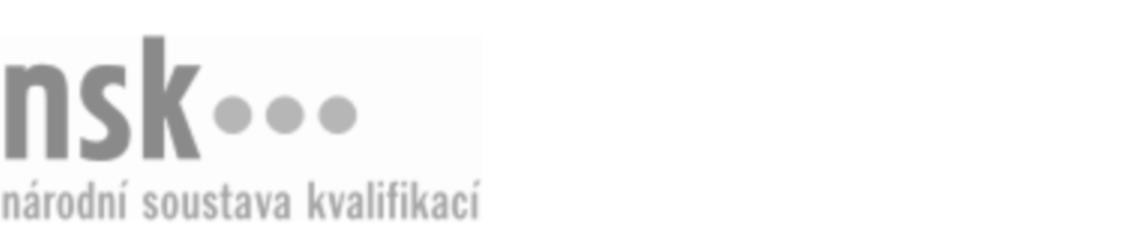 Kvalifikační standardKvalifikační standardKvalifikační standardKvalifikační standardKvalifikační standardKvalifikační standardKvalifikační standardKvalifikační standardChemický technik administrátor / chemická technička administrátorka obchodu s chemickými látkami a chemickými směsmi (kód: 28-113-M) Chemický technik administrátor / chemická technička administrátorka obchodu s chemickými látkami a chemickými směsmi (kód: 28-113-M) Chemický technik administrátor / chemická technička administrátorka obchodu s chemickými látkami a chemickými směsmi (kód: 28-113-M) Chemický technik administrátor / chemická technička administrátorka obchodu s chemickými látkami a chemickými směsmi (kód: 28-113-M) Chemický technik administrátor / chemická technička administrátorka obchodu s chemickými látkami a chemickými směsmi (kód: 28-113-M) Chemický technik administrátor / chemická technička administrátorka obchodu s chemickými látkami a chemickými směsmi (kód: 28-113-M) Chemický technik administrátor / chemická technička administrátorka obchodu s chemickými látkami a chemickými směsmi (kód: 28-113-M) Autorizující orgán:Ministerstvo průmyslu a obchoduMinisterstvo průmyslu a obchoduMinisterstvo průmyslu a obchoduMinisterstvo průmyslu a obchoduMinisterstvo průmyslu a obchoduMinisterstvo průmyslu a obchoduMinisterstvo průmyslu a obchoduMinisterstvo průmyslu a obchoduMinisterstvo průmyslu a obchoduMinisterstvo průmyslu a obchoduMinisterstvo průmyslu a obchoduMinisterstvo průmyslu a obchoduSkupina oborů:Technická chemie a chemie silikátů (kód: 28)Technická chemie a chemie silikátů (kód: 28)Technická chemie a chemie silikátů (kód: 28)Technická chemie a chemie silikátů (kód: 28)Technická chemie a chemie silikátů (kód: 28)Technická chemie a chemie silikátů (kód: 28)Technická chemie a chemie silikátů (kód: 28)Technická chemie a chemie silikátů (kód: 28)Technická chemie a chemie silikátů (kód: 28)Technická chemie a chemie silikátů (kód: 28)Technická chemie a chemie silikátů (kód: 28)Technická chemie a chemie silikátů (kód: 28)Týká se povolání:Chemický technikChemický technikChemický technikChemický technikChemický technikChemický technikChemický technikChemický technikChemický technikChemický technikChemický technikChemický technikKvalifikační úroveň NSK - EQF:444444444444Odborná způsobilostOdborná způsobilostOdborná způsobilostOdborná způsobilostOdborná způsobilostOdborná způsobilostOdborná způsobilostNázevNázevNázevNázevNázevÚroveňÚroveňPříprava podkladů pro uzavírání smluv a objednávek s obchodními partnery při obchodování s chemickými látkami a chemickými směsmiPříprava podkladů pro uzavírání smluv a objednávek s obchodními partnery při obchodování s chemickými látkami a chemickými směsmiPříprava podkladů pro uzavírání smluv a objednávek s obchodními partnery při obchodování s chemickými látkami a chemickými směsmiPříprava podkladů pro uzavírání smluv a objednávek s obchodními partnery při obchodování s chemickými látkami a chemickými směsmiPříprava podkladů pro uzavírání smluv a objednávek s obchodními partnery při obchodování s chemickými látkami a chemickými směsmi44Vedení dokumentace při obchodování s chemickými látkami a chemickými směsmiVedení dokumentace při obchodování s chemickými látkami a chemickými směsmiVedení dokumentace při obchodování s chemickými látkami a chemickými směsmiVedení dokumentace při obchodování s chemickými látkami a chemickými směsmiVedení dokumentace při obchodování s chemickými látkami a chemickými směsmi44Kalkulace cen, příprava podkladů pro fakturaci cen chemických látek a chemických směsíKalkulace cen, příprava podkladů pro fakturaci cen chemických látek a chemických směsíKalkulace cen, příprava podkladů pro fakturaci cen chemických látek a chemických směsíKalkulace cen, příprava podkladů pro fakturaci cen chemických látek a chemických směsíKalkulace cen, příprava podkladů pro fakturaci cen chemických látek a chemických směsí44Kompletace a vybavování zásilek chemických látek a chemických směsí dokumentací pro odběratele, přepravce a celní orgányKompletace a vybavování zásilek chemických látek a chemických směsí dokumentací pro odběratele, přepravce a celní orgányKompletace a vybavování zásilek chemických látek a chemických směsí dokumentací pro odběratele, přepravce a celní orgányKompletace a vybavování zásilek chemických látek a chemických směsí dokumentací pro odběratele, přepravce a celní orgányKompletace a vybavování zásilek chemických látek a chemických směsí dokumentací pro odběratele, přepravce a celní orgány44Vyřizování reklamací vad chemických látek, chemických směsí a služebVyřizování reklamací vad chemických látek, chemických směsí a služebVyřizování reklamací vad chemických látek, chemických směsí a služebVyřizování reklamací vad chemických látek, chemických směsí a služebVyřizování reklamací vad chemických látek, chemických směsí a služeb44Orientace v technické dokumentaci a ve značení chemických látek a chemických směsíOrientace v technické dokumentaci a ve značení chemických látek a chemických směsíOrientace v technické dokumentaci a ve značení chemických látek a chemických směsíOrientace v technické dokumentaci a ve značení chemických látek a chemických směsíOrientace v technické dokumentaci a ve značení chemických látek a chemických směsí44Chemický technik administrátor / chemická technička administrátorka obchodu s chemickými látkami a chemickými směsmi,  28.03.2024 17:06:01Chemický technik administrátor / chemická technička administrátorka obchodu s chemickými látkami a chemickými směsmi,  28.03.2024 17:06:01Chemický technik administrátor / chemická technička administrátorka obchodu s chemickými látkami a chemickými směsmi,  28.03.2024 17:06:01Chemický technik administrátor / chemická technička administrátorka obchodu s chemickými látkami a chemickými směsmi,  28.03.2024 17:06:01Strana 1 z 2Strana 1 z 2Kvalifikační standardKvalifikační standardKvalifikační standardKvalifikační standardKvalifikační standardKvalifikační standardKvalifikační standardKvalifikační standardPlatnost standarduPlatnost standarduPlatnost standarduPlatnost standarduPlatnost standarduPlatnost standarduPlatnost standarduStandard je platný od: 21.10.2022Standard je platný od: 21.10.2022Standard je platný od: 21.10.2022Standard je platný od: 21.10.2022Standard je platný od: 21.10.2022Standard je platný od: 21.10.2022Standard je platný od: 21.10.2022Chemický technik administrátor / chemická technička administrátorka obchodu s chemickými látkami a chemickými směsmi,  28.03.2024 17:06:01Chemický technik administrátor / chemická technička administrátorka obchodu s chemickými látkami a chemickými směsmi,  28.03.2024 17:06:01Chemický technik administrátor / chemická technička administrátorka obchodu s chemickými látkami a chemickými směsmi,  28.03.2024 17:06:01Chemický technik administrátor / chemická technička administrátorka obchodu s chemickými látkami a chemickými směsmi,  28.03.2024 17:06:01Strana 2 z 2Strana 2 z 2